Πάτρα   15/2 / 2021ΠΑΝΕΠΙΣΤΗΜΙΟ ΠΑΤΡΩΝΤΜΗΜΑ ΦΙΛΟΣΟΦΙΑΣΠΡΟΓΡΑΜΜΑ ΠΡΑΚΤΙΚΗΣ ΑΣΚΗΣΗΣΕπιστημονικός Υπεύθυνος: Αντιγόνη ΝτόκαΑκαδημαϊκό έτος 2020-2021ΟΡΙΣΤΙΚΑ ΑΠΟΤΕΛΕΣΜΑΤΑ ΕΠΙΛΟΓΗΣ ΘΕΣΕΩΝ ΠΡΑΚΤΙΚΗΣ ΑΣΚΗΣΗΣ Η επιτροπή Πρακτικής Άσκησης του Τμήματος Φιλοσοφίας του Πανεπιστημίου Πατρών που αποτελείται από τους κ.κ.: Αντιγόνη Ντόκα, Αντιγόνη Ντόκα , ΕΔΙΠ (Πρόεδρος)Παύλος Κόντος, Καθηγητή (Μέλος)Ρασπίτσος Κοσμάς,  ΕΔΙΠ (Μέλος)Μετά από ενδελεχή έλεγχο των πιστοποιητικών αναλυτικής βαθμολογίας των 8 (οκτώ) υποψηφίων φοιτητών/τριών που έκαναν αίτηση για συμμετοχή στο Πρόγραμμα Πρακτικής Άσκησης του Τμήματος και με βάση τα κριτήρια επιλογής που είναι:    Μέσος Όρος Βαθμολογίας  (ποσοστό βαρύτητας 60%)    Αριθμός Μαθημάτων των τεσσάρων (4) πρώτων εξαμήνων (ποσοστό βαρύτητας 40%)ακολούθησε η κατάταξή τους στη λίστα του παρακάτω πίνακα. Μετά από απόσυρση του ενδιαφέροντος 3 εκ των επιλεγέντων, με αίτηση παραίτησής τους, επιλέγονται για το Πρόγραμμα «Πρακτική Άσκηση Φοιτητών Τμήματος Φιλοσοφίας ΠΠ Εαρινού Εξαμήνου ακαδ. έτους 2020-21» ως ακολούθως:  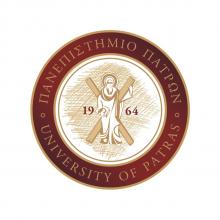 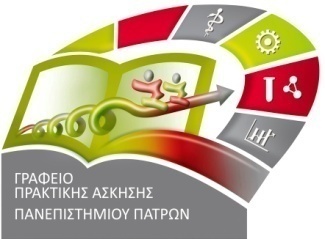 Α/ΑΑΜΜΑΘΗΜΑΤΑΜΟSCOREΕΞ 1ΕΞ 2ΕΞ 3ΕΞ 4ΜΑΘΗΜΑΤΑΒΑΘΜΟΛΟΓΙΑ1. 1068556198.750.925046540.40000.52502. 1068589198.370.902246540.40000.50223.1071221169.000.876836430.33680.54004.1068545188.110.865546530.37890.48665.1068504186.820.788146530.37890.40926.1069456167.190.768246330.33680.43147.1068531186.390.762346440.37890.38348.1062034156.490.705245330.31580.3894Α/ΑΑΜΜΑΘΗΜΑΤΑΜΟSCOREΕΞ 1ΕΞ 2ΕΞ 3ΕΞ 4ΜΑΘΗΜΑΤΑΒΑΘΜΟΛΟΓΙΑ1. 1068589198.370.902246540.40000.50222.1068504186.820.788146530.37890.40923.1069456167.190.768246330.33680.43144.1068531186.390.762346440.37890.38345.1062034156.490.705245330.31580.3894Η Επιτροπή Πρακτικής ΆσκησηςΗ Επιτροπή Πρακτικής ΆσκησηςΗ Επιτροπή Πρακτικής ΆσκησηςΚόντος ΠαύλοςΚαθηγητήςΑντιγόνη Ντόκα ΕΔΙΠ Τμήματος     Φιλοσοφίας Ρασπίτσος Κοσμάς                   ΕΔΙΠ